ГІРСЬКА  СІЛЬСЬКА  РАДА  БОРИСПІЛЬСЬКИЙ  РАЙОНКИЇВСЬКОЇ  ОБЛАСТІПРОЄКТ Р І Ш Е Н Н ЯПро затвердження Програми фінансової підтримки комунального підприємства «Горянин» на 2021–2025 рокиЗ метою підтримки комунального підприємства «Горянин» Гірської сільської ради, забезпечення стабільної роботи КП, підвищення ефективності та надійності функціонування комунальної сфери, рівня обслуговування споживачів, поліпшення якості комунальних послуг, покращення благоустрою, санітарного стану території Гірської сільської ради у відповідності ст. 26 Закону України «Про місцеве самоврядування в Україні», Гірська сільська радаВИРІШИЛА:1. Затвердження Програми фінансової підтримки КП «Горянин.2. Контроль за виконанням Програми покласти на постійні комісії Гірської сільської ради.с. Горавід __________ 2020 року№               -VІІІ      Сільський голова 	                                				Р.М. Дмитрів                                                                               ЗАТВЕРДЖЕНО                                                                                              рішенням сільської ради                                                                                               від                 2020 року                                                                                               №                  -VІІІ      ПРОГРАМАфінансової підтримки комунального підприємства «Горянин»на 2021-2025 роки2020 рікПаспорт програми1. Загальні положення.Програма фінансової підтримки комунального підприємства «Горянин» на 2021-2025 роки (надалі Програма) розроблена відповідно до Закону України «Про місцеве самоврядування в Україні» та «Про житлово-комунальні послуги».В селі діє одне комунальне підприємство – КП «Горянин». Діючі тарифи на комунальні послуги не повністю забезпечують відшкодування витрат на їх надання, не скорочують розміри заборгованості населення за надані послуги, скорочуються обсяги послуг в натуральних показниках, що надаються комунальним підприємством.Все це призвело до того, що комунальному підприємству не вистачає обігових коштів на придбання матеріалів для виконання робіт по утриманню та оновленню інженерних мереж, по підготовці житлового фонду до роботи в осінньо-зимовий період, придбання необхідних технічних засобів. Потребує оновлення матеріальна база підприємства за рахунок капітальних вкладень.Зважаючи на те, що суттєве підвищення тарифів на комунальні послуги вкрай негативно вплине на соціальний стан громади села, враховуючи фінансову ситуацію, в якій знаходяться комунальне підприємство та необхідність виконання зобов’язань з виплати заробітної плати працівникам, функціональних призначень, виникає гостра потреба у надані фінансової підтримки з сільського бюджету комунальному підприємству для забезпечення виконання вищезазначених заходів.Як і в цілому по Україні, на території Гірської сільської  ради існує низка проблем, пов'язаних з поводженням з побутовими відходами.Серед усіх видів утворення відходів найбільший відсоток становлять тверді побутові відходи, від стану поводження з якими залежить екологічна безпека, благоустрій села, здоров'я та благополуччя населення. Отже, ступінь надання населенню планово-регулярних послуг щодо збирання, транспортування та утилізації відходів є певним показником рівня життя громадян.Основні причини розриву між прогресуючим накопиченням відходів і заходами, які повинні спрямовуватись на забезпечення споживачів якісними послугами для зменшення негативного впливу на довкілля є:1. Недосконалість нормативно-правових актів, які б зобов'язували мешканців будинків приватного сектору укладати угоди на вивезення побутових відходів.2. Невідповідність вимогам сьогодення фінансового стану КП «Горянин», який залежить від збалансованості таких основних складових:- рівня відшкодування фактичних витрат на вивіз побутових відходів для груп споживачів;- повноти бюджетної частки фінансування, яка повинна спрямовуватись на технічне переоснащення комунального підприємства, придбання нової техніки і обладнання, компенсацію у межах видатків на благоустрій населених пунктів, робіт з прибирання місць загального користування (вулиць, парків тощо).3. Низький рівень матеріально-технічної бази  КП «Горянин». Дефіцит контейнерного парку для якісного збирання побутових відходів, в тому числі роздільним способом та дотримання чистоти на ділянках їх розміщення.2. Мета Програми.Головною метою програми підтримки комунального підприємства «Горянин» Гірської сільської ради (далі - КП «Горянин») (далі - Програма) є забезпечення стабільності роботи комунального підприємства «Горянин» відповідно до його функціонального призначення, виконання зобов’язань з виплати заробітної плати працівникам, забезпечення надійності та безпеки експлуатації будівель, споруд та інженерних мереж шляхом фінансової підтримки господарських суб’єктів які перебувають у комунальній власності територіальної громади села Гора.Також на 2018 рік є забезпечення стабільної роботи КП «Горянин», підвищення ефективності та надійності функціонування комунальної сфери, активізація зацікавленості населення для створення умов, що сприятимуть забезпеченню повного збирання і перевезення побутових відходів, поліпшення якості і рівня обслуговування споживачів, покращення благоустрою території  с. Гора, його санітарного стану шляхом відшкодування фактичних витрат КП «Горянин» на вивезення ТПВ з території с. Гора.3. Обґрунтування шляхів і способів роз’яснення проблеми.Надання фінансової підтримки комунальному підприємству буде здійснюватись двома напрямками:1) надання фінансової допомоги на поточні видатки підприємств;2) здійснення внесків до статутного фонду комунальних підприємств.При цьому підприємство на договірних засадах отримує кошти на рахунок, відкритий в банку та використовує їх відповідно до  рішення про виділення бюджетних коштів за їх цільовим призначенням.4. Основні завдання Програми.Програмою визначено такі основні завдання на виконання яких буде надаватися фінансова допомога:- придбання матеріалів для проведення робіт з підготовки житлового фонду комунальної власності до роботи в осінньо-зимовий період;- придбання матеріалів для забезпечення надійності та безпечності експлуатації інженерних мереж (водопроводів, доріг та тротуарів, тощо);- забезпечення освітлення вулиць (села);- проведення технічної інвентаризації комунального майна;- придбання малоцінних технічних засобів, інструментів, спецодягу,  тощо;- подолання наслідків стихії, надзвичайних ситуацій та аварій;- погашення заборгованості по оплаті за електропостачання;- покриття витрат по вивезенню ТПВ від населення с. Гора протягом І кварталу 2021 року згідно укладених договорів;- Покриття витрат, пов’язаних із експлуатацією артезіанських свердловин, полів фільтрації  та водонапірної башти, що належать  до державної власності, для безперебійного забезпечення питною водою і централізованим водовідведенням мешканців житлового фонду комунальної власності на час процедури передачі цих об’єктів  у комунальну власність територіальної громади с. Гора.Здійснення внесків до статутного фонду комунального підприємства буде проводитись на такі основні завдання:- зміцнення матеріальної бази підприємств;- придбання техніки;- придбання основних засобів для проведення невідкладних та аварійних робіт, подолання наслідків надзвичайних ситуацій;- придбання дорого вартісних матеріалів, запчастин для забезпечення господарських потреб підприємств;- виготовлення проектно-кошторисної документації на капітальний ремонт, реконструкцію та будівництво водопровідно-каналізаційних  мереж, житлового фонду та їх проведення;- придбання та встановлення енергозберігаючого обладнання;- проведення інших видатків, які належать до капітальних витрат.5. Організація реалізації Програми та здійснення контролю за її виконаннямРеалізація програми покладається на виконавчий комітет Гірської сільської ради у партнерстві з комунальним підприємством. У випадку необхідності корегування даної Програми відповідні зміни до неї вносяться рішенням сільської ради.Безпосередній контроль за виконанням завдань програми здійснює відповідний виконавець, а за цільовим та ефективним використанням коштів – виконавчий комітет Гірської сільської ради та постійні депутатські комісії.6. Фінансова забезпеченість ПрограмиФінансування Програми здійснюється виключно за умови затвердження бюджетних призначень на її виконання рішенням про сільський бюджет на відповідний рік (рішенням про внесення змін до сільського бюджету на відповідний рік) згідно з розписом сільського бюджету.Розпорядником коштів на виконання Програми є Гірська сільська рада.7. Очікувані результати виконання ПрограмиВиконання Програми дасть можливість забезпечити:- стабільну роботу комунального підприємства відповідно до  його функціональних призначень щодо надання послуг мешканцям села відповідно до економічно обґрунтованих тарифів;- збільшення обсягів  виробництва та надання послуг за рахунок зміцнення матеріально-технічної бази підприємств, придбання техніки;- зменшення енерговитрат за рахунок встановлення енергозберігаючого обладнання;- покращення якості послуг.Секретар ради                                                                                  Л.Ф.Шершень1Підстава для розробленняст. 91 Бюджетного кодексу України, ст.25, 26   Закону України «Про місцеве самоврядування в Україні», Закон України «Про житлово-комунальні послуги» 2Замовник програмиГірська сільська рада3Розробник ПрограмиВиконавчий комітет4Учасники програмиГірська сільська рада, Виконавчий комітет Гірської сільської ради, КП «Горянин» 5Мета програмиЗабезпечення стабільної роботи КП «Горянин» Гірської сільської ради, підвищення ефективності та надійності функціонування комунальної сфери, рівня обслуговування споживачів.6Початок реалізації програми01 січня 2021 року7Кінець реалізації програми31 грудня 2025 року8ОчікуванірезультативиконанняСтабільна робота КП «Горянин» Гірської сільської ради. Покращення фінансового стану КП «Горянин» Гірської сільської ради. Покращення благоустрою та санітарного стану с. Гора, забезпечення повного збирання і перевезення побутових відходів.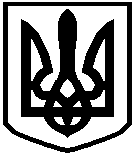 